[Búmerki hjá felagsskapinum og samstarvsfeløgum][Heiti á verkætlan]Fyribils/ávegis frágreiðing[Navn á felagsskapi][Addressa][Teldupostaddressa]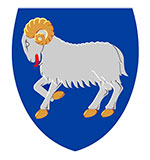 LØGMÁLARÁÐIÐMinistry of JusticeVERKÆTLANSAMANUMTØKAHesin parturin skal ikki vera meir enn 300-500 orð. Lýs stutt og nágreiniliga, hvussu langt verkætlanin er komin, hvørji úrslitini eru higartil, og hvørji tey næstu stigini eru.VIRKSEMI OG ÚRTØKURAVBJÓÐINGARSAMSTARV/SAMSKIFTI VIÐ SAMSTARVSFELAGA/RLýs hvussu samstarv og samskifti er millum allar samstarvspartar. Hvussu fer samskiftið fram millum tað føroyska toymið og verksetanartoymið á staðnum? Hugsa eitt nú um tal av fundum,  hava tit vikufund, kunningarfund o.tíl.?NÆSTU STIGINIUpplýs hvat fer at henda komandi tíðina. Hvørji eru næstu stigini í verkætlanini? Hvussu nógv virksemi er eftir? Fer alt fram sum ætlað? VINALIGA VIÐFEST MYNDIR FRÁ VERKÆTLANINIFyrireikað hevur:Heiti:Latið inn:Heiti á verkætlan:Felagsskapur: Land/verkætlanarstað:Samstarvsfelagi/ar:Verkætlan byrjaði:VirksemiViðmerkingar/úrtøkaLýs alt virksemi, ið hevur verið higartil. Hetta fevnir um alt frá upplýsandi virksemi til upplæring, bygging, eftirlit, eftirmetingar o.a. (legg kassar afturat, so hvørt tørvur er á tí).Hvat fevndi virksemið um: hvar var tað hildið, hvør var til staðar, hvussu nógvir luttakarar vóru o.s.fr. Um talan er um eftirlit/eftirmetingarvirksemi, lýs í stuttum hvat varð kannað og funnið.Virksemi 1:Virksemi 2:Virksemi 3: AvbjóðingÁtøkGreið frá avbjóðingum, bæði í mun til ætlan og verksetan av verkætlan. Eru tað nakrar broytingar í ætlanini? Forðingar? Nakrar hendingar, ið hava havt ávirkan á gongdina av verkætlanini? Nakrar misskiljingar millum samstarvsfelagar, lokalsamfelagið og/ella móttakarar?Greið frá, hvørji stig vórðu/verða tikin fyri at møta avbjóðingum. Um einki varð/verður gjørt, greið frá hví, og hugleið um lærdómar, ið spurdust burturúr. Ver so gjøgnumskygd/ur sum gjørligt.